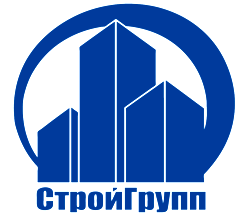 192007, Санкт-Петербург ул. Курская д. 24 лит А пом. 5-Нe-mail: 8981178@gmail.comУважаемые господа!Общество с ограниченной ответственностью «СтройГрупп» на сегодняшний день является динамично развивающейся компанией, в области внутреннего инженерного обеспечения объектов строительства как вновь возводимых, так и  реконструируемых зданий и сооружений, производственного и социально- бытового назначения, торговых и офисных помещений, объектов индивидуального жилищного строительства.Основными направлениями компании являются:выполнение ремонтно-строительных работ монтаж, пуско-наладка и ремонт внутренних инженерных коммуникаций (отопления, водоснабжения, вентиляции и кондиционирования, электроснабжения, канализации, охранной пожарной сигнализации, дымоудаления); сервисное обслуживаниеПринципы компании:	Комплексность, гибкость и оперативность.Мы выполняем проекты любой сложности в области инженерного обеспечения в максимально сжатые сроки. Лучшие технологии: Мы несем ответственность за безопасность людей, пользующихся построенными нами объектами. Понимая это, мы стремимся к повышению качества работ за счет внедрения новейших технологий на всех этапах любых процессов. Мы отвечаем за результат.Лучшее предложение: сочетание двух предыдущих принципов ведет к третьему. Мы не стоим на месте. Мы полагаемся на непрерывное развитие, но, когда мы говорим о росте, то имеем в виду управляемый и хорошо продуманный процесс.В сочетании с накопленным опытом и высокими стандартами качества исполнения, наши базовые принципы помогают нам выстраивать структуру и бизнес-процессы компании и уверенно двигаться к лидирующим позициям на российском рынке.Объекты:СПб ГУЗ «Городская больница №23»СПб ГУЗ «Центр планирования семьи и репродукции»НОУ ВПО "Санкт-Петербургский Университет Управления и Экономики"СПб ГУ «Центр социальной реабилитации инвалидов»СПб ГУЗ «Детская городская больница №1»СПб ГУЗ«Родильный дом №9»С уважением,                                                              Контактны  для проектирования и Генеральный директор                                   оценки стоимости работ. т.+79627078697 ООО «СтройГрупп»Царёв В.В.                   Ведущий специалист  Максим Андреевич